PERIODO NO.	RENOVACIÓN        x	LEGALIZACIÓNYO Brayan Esteban Cárdenas González 	, CON NÚMERO DE IDENTIFICACION  1001044751		, ME COMPROMETO A PAGAR CON RECURSOS PROPIOS EL VALOR DEL CREDITO EN EL EVENTO EN QUE EL ICETEX NO GIRE DURANTE EL SEMESTRE EL VALOR SOLICITADO Y APROBADO POR ESTA ENTIDAD, POR LO CUAL AUTORIZO A LA CORPORACIÓN UNIVERSITARIA UNITEC A REALIZAR LA RENOVACIÓN O LEGALIZACIÓN DEL CRÉDITO ICETEX PARA EL PL 20 .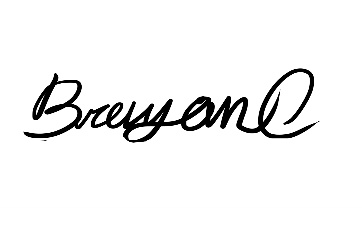 FIRMA DEL ESTUDIANTE: 		FECHA: 	02/08/2021	NO. IDENTIFICACIÓN:  1001044751	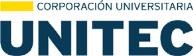 Autorización y/o renovación crédito ICETEXCódigo: PRO-GF-AF-06-FOR-04Autorización y/o renovación crédito ICETEXFecha de emisión: julio 5 de 2018Autorización y/o renovación crédito ICETEXFecha de actualización: mayo 18 de 2021Autorización y/o renovación crédito ICETEXVersión: 2DATOS DEL ESTUDIANTEDATOS DEL ESTUDIANTEDATOS DEL ESTUDIANTEDATOS DEL ESTUDIANTEDATOS DEL ESTUDIANTEDATOS DEL ESTUDIANTEDATOS DEL ESTUDIANTEDATOS DEL ESTUDIANTEAPELLIDOS	Y NOMBRES:BRAYAN ESTEBAN CARDENAS GONZALEZBRAYAN ESTEBAN CARDENAS GONZALEZBRAYAN ESTEBAN CARDENAS GONZALEZBRAYAN ESTEBAN CARDENAS GONZALEZBRAYAN ESTEBAN CARDENAS GONZALEZBRAYAN ESTEBAN CARDENAS GONZALEZBRAYAN ESTEBAN CARDENAS GONZALEZDOCUMENTO	DE IDENTIDAD:	1001044751	DE: BOGOTA	1001044751	DE: BOGOTA	1001044751	DE: BOGOTA	1001044751	DE: BOGOTA	1001044751	DE: BOGOTAESTRATO:1PROGRAMA:FOTOGRAFIA Y COMUNICACIÓN VISUALJORNADA:DXNCÓDIGO:7921104179211041CORREO ELECTRÓNICO: Estebancardenas_2101@hotmail.com Estebancardenas_2101@hotmail.com Estebancardenas_2101@hotmail.com Estebancardenas_2101@hotmail.com Estebancardenas_2101@hotmail.com Estebancardenas_2101@hotmail.com Estebancardenas_2101@hotmail.comTELÉFONO FIJO:5737146573714657371465737146573714657371465737146TELÉFONO CELULAR:3045303956304530395630453039563045303956304530395630453039563045303956